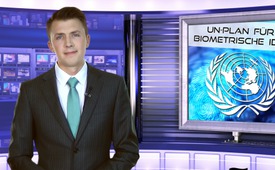 UN-Plan für weltweite biometrische Identifizierung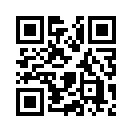 Unter dem Deckmantel der Registrierung von Flüchtlingen planen UNO und Weltbank, dass jede Person bis 2030 einen biometrischen Personalausweis erhält. Doch was passiert, wenn irgendwann diese Daten mit den jetzt schon überall aufgestellten Überwachungskameras oder heimischen Webcams und Touchscreens abgeglichen werden? Das Leben eines jeden Menschen wird völlig transparent.Unter dem Deckmantel der Registrierung von Flüchtlingen planen UNO und Weltbank, dass jede Person bis 2030 einen biometrischen Personalausweis erhält. Dies geht aus einem Bericht auf FindBiometrics.com hervor. Verwendet wird das Biometrische Identitätsmanagementsystem (BIMS), welches biometrische Daten von Gesichtern, der Iris und von Fingerabdrücken sammelt. Diese sollen zurück an eine zentrale Datenbank in Genf geschickt werden. Wie so oft wird dies alles als humanitäres Projekt dargestellt. Doch was passiert, wenn irgendwann diese Daten mit den jetzt schon überall aufgestellten Überwachungskameras oder heimischen Webcams und Touchscreens abgeglichen werden? Das Leben eines jeden Menschen wird völlig transparent. Wollen wir das?

Einen treffenden Satz  zum Thema Transparenz und Überwachung hat Freemann, Autor von schallundrauch.blogspot.de, im Folgenden formuliert:

„Der Sinn der totalen Überwachung ist nicht, Terroristen zu fangen, sondern der Sinn ist, Zeugen zu identifizieren und zu eliminieren, welche die Verbrechen der Regierungen und ihrer Hintermänner aufdecken und verraten.“von Msp./sl.Quellen:http://www.konjunktion.info/2015/11/agenda-2030-der-un-plan-fuer-eine-weltweit-universelle-biometrische-identifizierung-bis-zum-jahr-2030
http://info.kopp-verlag.de/Hintergruende/geostrategie/michael-snyder/uno-bis-2-3-soll-jeder-mensch-einen-biometrischen-ausweis-bekommen.htmlDas könnte Sie auch interessieren:---Kla.TV – Die anderen Nachrichten ... frei – unabhängig – unzensiert ...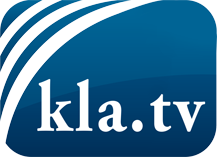 was die Medien nicht verschweigen sollten ...wenig Gehörtes vom Volk, für das Volk ...tägliche News ab 19:45 Uhr auf www.kla.tvDranbleiben lohnt sich!Kostenloses Abonnement mit wöchentlichen News per E-Mail erhalten Sie unter: www.kla.tv/aboSicherheitshinweis:Gegenstimmen werden leider immer weiter zensiert und unterdrückt. Solange wir nicht gemäß den Interessen und Ideologien der Systempresse berichten, müssen wir jederzeit damit rechnen, dass Vorwände gesucht werden, um Kla.TV zu sperren oder zu schaden.Vernetzen Sie sich darum heute noch internetunabhängig!
Klicken Sie hier: www.kla.tv/vernetzungLizenz:    Creative Commons-Lizenz mit Namensnennung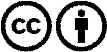 Verbreitung und Wiederaufbereitung ist mit Namensnennung erwünscht! Das Material darf jedoch nicht aus dem Kontext gerissen präsentiert werden. Mit öffentlichen Geldern (GEZ, Serafe, GIS, ...) finanzierte Institutionen ist die Verwendung ohne Rückfrage untersagt. Verstöße können strafrechtlich verfolgt werden.